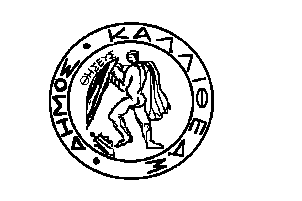 ΕΛΛΗΝΙΚΗ ΔΗΜΟΚΡΑΤΙΑ			                      	     Καλλιθέα  10/01/2024ΝΟΜΟΣ ΑΤΤΙΚΗΣΔΗΜΟΣ ΚΑΛΛΙΘΕΑΣ				                          Αρ. Πρωτ.: 2146ΔΙΕΥΘΥΝΣΗ	:ΔΙΟΙΚΗΤΙΚΗΤΜΗΜΑ	: Υποστήριξης Πολιτικών Οργάνων				             	Ταχ.Δ/νση	:ΜΑΤΖΑΓΡΙΩΤΑΚΗ 76	 	Τηλεφ.	: 213 2070425 					                    ΠΡΟΣΘΕΜΑ		: «Ορισμός δημοτικών συμβούλων                 		    Τον  Πρόεδρο                          στη Δημοτική Επιτροπή                          	         Δημοτικού Συμβουλίου                          χωρίς δικαίωμα ψήφου»Έχοντας υπόψη τις διατάξεις του άρθρου 74 του Ν. 3852/2010 όπως αντικαταστάθηκε με το άρθρο 8 του Ν.5056/2023 (ΦΕΚ 163 /Α΄/6-10-2023) σύμφωνα με τις οποίες: « ………. 10. Με απόφαση του δημοτικού συμβουλίου δύναται να ορίζεται έως ένας (1) σύμβουλος από κάθε παράταξη που δεν εκπροσωπείται στη δημοτική επιτροπή, ο οποίος μπορεί να συμμετέχει στις συνεδριάσεις  της δημοτικής επιτροπής χωρίς δικαίωμα ψήφου.»,παρακαλούμε κατά την προσεχή συνεδρίαση του Δημοτικού Συμβουλίου να ορίσεται ένα  σύμβουλο από τις παρατάξεις , ΛΑΪΚΗ ΣΥΣΠΕΙΡΩΣΗ ΚΑΛΛΙΘΕΑΣ και ΜΙΑ ΠΟΛΗ ΣΤΟ ΔΡΟΜΟ ΑΡΙΣΤΕΡΗ ΑΝΑΤΡΕΠΤΙΚΗ ΔΗΜΟΤΙΚΗ ΚΙΝΗΣΗ,που δεν εκπροσωπούνται  στη δημοτική επιτροπή,  για  να συμμετέχουν στις συνεδριάσεις της δημοτικής επιτροπής χωρίς δικαίωμα ψήφου.       Η  ΑΝΤΙΔΗΜΑΡΧΟΣ                 ΙΩΑΝΝΑ ΕΥΤΥΧΙΑΔΟΥΕσωτερική Διανομή         Γρ. Δημάρχου                                                              Γρ. Γεν. ΓραμματέαΔ.Υ.Τμήμα Υπ. Πολιτικών Οργάνων 